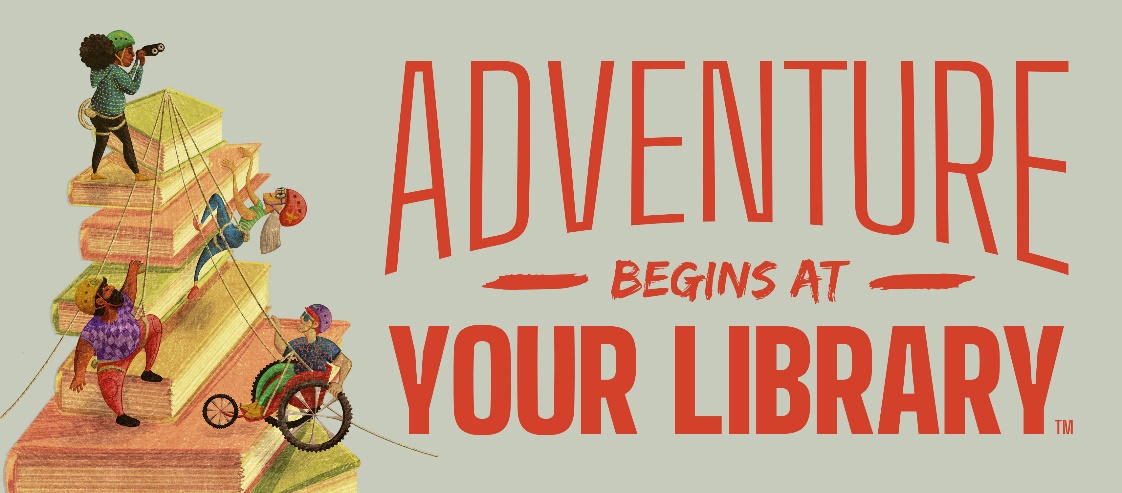 Summer Reading Program Application(TBBL patrons of all ages are eligible)Name ___________________________________________________Address _________________________________________________________________City ____________________________ State ______ Zip Code _____________________Phone Number (     )___________________________ Email (if you have one) ____________________________________________  Name of Parent or Guardian (if patron is under 18) ______________________________Daytime Phone Number (       )_____________________________Materials in braille? _____Y _____NList titles and types of books you would like us to send you: Free Matter for the BlindPlease return to: Talking Book and Braille Library140 North Senate AveIndianapolis, IN46204To return the application, fold the letter in half, tape it shut, and put it in the mail. 